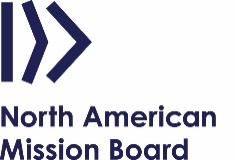 2021 Annie Armstrong Easter OfferingNational Goal - $70 millionWeek of Prayer for North American Missions – Sunday, March 7 through Sunday, March 14Offering Theme – The Mission Moves ForwardOffering Resources Available: www.AnnieArmstrong.comWeek of Prayer Featured MissionariesSunday, March 7 – Shahid and Maroofa Kamal, Delta, BCMonday, March 8 – Ryan and Tricia McCammack, Avondale Estates, GATuesday, March 9 – Victor and Ludmila Moura, Somerville, MAWednesday, March 10 – Anders and Jessica Snyder, Nampa, IDThursday, March 11 – Joshua Valdez, Farmington, NMFriday, March 12 – Bobby and LaKeisha Williams, Slidell, LASaturday, March 13 – Jacob and Francine Zailian, Sanger, CAMedia Contact: For information or interview requests with NAMB’s Week of Prayer missionaries, contact media@namb.net.OverviewThrough the Annie Armstrong Easter Offering® (AAEO) for North American missions, Southern Baptists have supported missionaries and their work since 1933. Millions across the United States, its territories and Canada have heard the gospel because Southern Baptists gave sacrificially.The spiritual and physical needs in North America continue to grow and have been compounded by the devastating pandemic, civil unrest and economic uncertainty. Demographics continue changing as people from around the globe move to North America in search of a better life, and the culture is shifting as many in younger generations seek hope in this world apart from the gospel.Even so, God is raising up and sending out thousands of missionaries to reach the approximately 275 million people who don’t know Christ. Because of the generosity of Southern Baptists, churches are being planted in difficult-to-reach communities. Missionaries meet physical needs in communities across North America as they share the eternal hope of the gospel.Every gift given to the AAEO—100 percent—supports and deploys missionaries involved in church planting and compassion ministry. After the challenging year of 2020, when giving decreased by 20%, the support of Southern Baptists is needed now more than ever.Together we can reach the visionary goal of $70 million to keep missionaries on the field, moving forward, and to send even more. NAMB is grateful for the sacrificial support of every pastor and every church as we join in this partnership to reach North America for Christ.